Liberecký krajský atletický svaz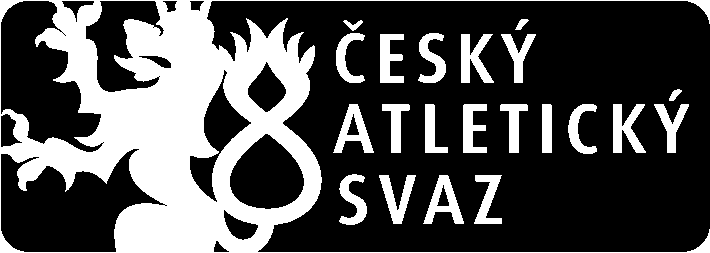 Halové soutěže 2017ObsahTermínová listinaInformace pro krajské přeboryRozpisy krajských přeborůRozpisy veřejných halových závodůPro potřeby oddílů, klubů a funkcionářů Libereckého kraje vydal Liberecký KASPodle podkladů oddílů, klubů a dalších pracovníkůzpracoval Petr Šindelář a Pavel Procházka Halová termínová listina 2017Datum	 Hodina	Název akce	MístoLeden:4.	16:30	1. halová středa	Jablonec7.	10:00	Českolipský „Kvakoš“	Česká Lípa11.	16:30	2. halová středa	Jablonec14.	13:00	Přebory LKAS ve vícebojích a chůzi	Jablonec15.	9:00	Přebory LKAS ve vícebojích	Jablonec18.	16:30	3. halová středa	Jablonec21.	10:00	Přebory LKAS mužů a žen	Jablonec25.	16:30	4. halová středa	Jablonec28. a 29.		MU ve vícebojích	Praha28.	15:00	Mezinárodní závody Jablonecká hala 2017	Jablonec29.	10:00	Přebory LKAS nejmladšího žactva	JablonecÚnor:1.	16:30	5. halová středa	Jablonec3.	10:00	Přebor LKAS čtyřčlenných družstev mladšího 		a nejmladšího žactva	Jablonec4.	10:00	Přebor LKAS juniorstva, dorostu a staršího žactva	Jablonec8.	16:30	6. halová středa	Jablonec10. - 12.		Mistrovství České republiky ve vícebojích	Praha11.		Přebor LKAS v běhu na 3000 m – Memoriál Karla Líbala	Jablonec12		Mistrovství České republiky v chůzi	Praha15.	16:30	7. halová středa	Jablonec18.	10:00	Přebory LKAS mladšího žactva	Jablonec18. a 19.		Mistrovství České republiky juniorů a dorostu	Ostrava22.	16:30	8. halová středa	Jablonec25. a 26.		Mistrovství České republiky mužů a žen 	Praha25.	10:00	Mistrovství České republiky veteránů	Jablonec26.	11:00	Jablonecký skokanský mítink	JablonecBřezen:4.	11:00	Český halový pohár družstev mužů a žen	Jablonec4. a 5.		Mistrovství České republiky žactva	Praha18.	10:00	Velikonoční hala		JablonecInformace pro krajské přeboryNa krajských přeborech jednotlivců v hale mohou startovat pouze závodníci registrovaní při ČAS. Toto se netýká kategorie nejmladšího žactva.Věkové kategorieMuži a ženy 	ročníky	1997 a staršíJunioři a juniorky			1998, 1999Dorostenci a dorostenky		2000, 2001Starší žáci a žákyně			2002, 2003Mladší žáci a žákyně			2004, 2005Nejmladší žáci a žákyně		2006, 2007 a 2008, 2009  PořadatelPořadatelem všech krajských přeborů v hale je TJ LIAZ Jablonec nad Nisou v atletické hale na Střelnici v Jablonci nad Nisou. Šatny jsou umístěny pro ženy v 1. poschodí a pro muže v 2. poschodí haly. Za uložené věci pořadatel neručí.Přihlášky a startovné k přeborům LKASPřihlášky proběhnou výhradně elektronicky přes webové rozhraní ČAS www.atletika.cz, vždy do 20:00 v den před závody, štafety se přihlašují na kartičkách v den závodu. Neregistrované nejmladší žactvo mailem na adresu pořadatele st.renata@post.cz. Startovné činí 50 Kč za disciplínu, u vícebojů činí 100 Kč. Toto platí i pro závodníky KHK při společných přeborech jednotlivců. Závodníci startující mimo soutěž z jiných krajů platí 100 Kč za závodníka, u sedmiboje všech mužských kategorií 400 Kč. Startovné musí být uhrazeno při upřesnění přihlášky před zahájením závodu v závodní kanceláři. Při nenastoupení závodníka k soutěži se startovné nevrací a propadá ve prospěch pořadatele.Omezení startůZávodník může při halových přeborech startovat maximálně ve třech disciplínách individuálních disciplínách. Ve štafetách dospělých mohou startovat maximálně dva závodníci mladších kategorií, stejně tak jako ve štafetách dorosteneckých dva závodníci kategorie staršího žactva.Závodníci mimo oddíly LKAS startují bez nároku na postup do finále, kromě závodníků KHK při společných přeborech jednotlivců.Protesty a odvoláníPři podání protestu se postupuje dle Pravidel atletiky. Protest musí být podán do 30 minut po úředním vyhlášení výsledků příslušnému vrchníku disciplíny. Případné odvolání proti rozhodnutí vrchníka podává písemně vedoucí oddílu do rukou hlavního rozhodčího s vkladem 300 Kč. Odvolání řeší jury ve složení – technický delegát, ředitel závodu a hlavní rozhodčí, která vydá písemné rozhodnutí. Při zamítnutí odvolání vklad propadá ve prospěch pořadatele.Přeborníci LKASPřeborník LKAS a medailisté na druhém a třetím místě budou vyhlášeni, pokud budou v disciplíně a kategorii startovat alespoň tři závodníci.Technické ustanoveníZávodí se podle pravidel atletky a ustanovení této brožury. Za zdravotní způsobilost závodníků zodpovídají u mládeže rodiče a u dospělých sami závodníci. Přeborů LKAS se mohou zúčastnit závodníci atletických klubů a oddílů LKAS, nebude-li v rozpise jednotlivých přeborů uvedeno jinak. O startu závodníků z jiných krajů rozhodne technický delegát na základě počtu přihlášených k disciplíně.Pokud se přihlásí k přeboru málo závodníků, může pořadatel upravit časový program po ukončení prezentace. Krajský přebor ve vícebojích a chůzi sobota 14. a neděle 15. ledna 2017Pořadatel	Atletický oddíl TJ LIAZ Jablonec nad NisouVedoucí činovníci	Ředitel závodů	Dušan Molitoris	Hlavní rozhodčí	Jiří Kudlička	Technický delegát	Petr JeřábekStartují	Pouze registrovaní závodníci:	muži, junioři, dorost, starší žáciženy, juniorky, dorostenky, starší žákyněmladší žáci, mladší žákyně – pouze  chůzeSoutěžeMužské kategorie	Sobota 	sedmiboj (60, dálka, koule, výška)			chůze (mladší žáci až muži)	Neděle	sedmiboj (60 překážek, tyč, 1 000 m)Ženské kategorie	Sobota	chůze (mladší žákyně až ženy)	Neděle	pětiboj (60 překážek, výška, koule, dálka, )Upozornění	Základní výška ve skoku o tyči žáků je 220 cm, ve všech ostatních kategoriích 240 cm.Přihlášky	Od pondělí 9. ledna do pátku 13. ledna 2017 elektronicky na adresu www.atletika.cz v sekci KALENDÁŘ/halová sezóna.Závodní kancelář	Bude otevřena v přístavbě atletické haly v sobotu 14. ledna	od 9:00 do 10:00 hodin a v neděli 15. ledna od 8:15 do 8:45 hodin.Časový program 	začátek 1. dne v 11:00 hodin, prezentace víceboje do 10:00 hodin.	Začátek 2. dne v 9:00 hodin.	Chůze v sobotu 14. ledna od 9:30 hodin.Krajský přebor dospělýchspolečný přebor s Královéhradeckým KASsobota 21. ledna 2017Pořadatel	Atletický oddíl TJ LIAZ Jablonec nad NisouVedoucí činovníci	Ředitel závodů	Pavel Procházka	Hlavní rozhodčí	Bořivoj Všetečka	Technický delegát	Petr ŠindelářSoutěže	muži - , , , , ,  překážek, 	výška, tyč, dálka, trojskok, koule, 4 x 150 m	ženy - , , , , ,  překážek, výška, tyč, dálka, trojskok, koule, 4 x 150 mPřihlášky	Od pondělí 16. do pátku 20. ledna 2017 elektronicky na  www.atletika.cz v sekci KALENDÁŘ/halová sezóna.Závodní kancelář	Bude otevřena v přístavbě atletické haly v sobotu 21. ledna od 8:30 do 9:15 hodin, kdy bude ukončena prezentace.Startují	Muži, ženy, junioři, juniorky, dorostenci, dorostenky, starší žáci a starší žákyně pouze v disciplinách mužů a žen dle rozsahu závodění své věkové kategorie.Časový program10:00	 př. Ž	dálka M	tyč M	koule Ž10:10	 př. M		výška Ž10:20	 Ž		10:30	 M10:40	 R Ž11:00	 R M	dálka Ž11:20	 Ž			koule M11:35	 M11:50	 F Ž		tyč Ž12:00	 F M	trojskok M	výška M12:10	 Ž12:20	 M12:30	 Ž12:50	 M	trojskok Ž13:10	4 x 13:15	4 x Poznámka	Protože se jedná o závod společný s Královéhradeckým krajem, může být časový pořad upraven v závislosti na počtu startujících.Základní výšky	výška	tyčmuži		300 cmženy		200 cmKrajský přebor nejmladší žáci a nejmladší žákyně neděle 29. ledna 2017Pořadatel	Atletický oddíl TJ LIAZ Jablonec nad NisouVedoucí činovníci	Ředitel závodů	Marek Zikl	Hlavní rozhodčí	Karel Hoferek	Technický delegát	Eva MikulováSoutěž	Trojboj (, skok daleký z pásma , hod medicinbalem 1 kg obouruč přes hlavu).Startují	Nejmladší žáci a žákyně ročníku 2006 - 2007 a 2008 - 2009.Přihlášky	Do soboty 28. ledna 2017 registrované nejmladší žactvo elektronicky na www.atletika.cz , neregistrovaní mailem na adresu st.renata@post.cz.Závodní kancelář	Bude otevřena v přístavbě atletické haly v neděli 29. ledna 	od 8:30 do 9:15 hodin, kdy bude ukončena prezentace.Časový program10:00	 D06-07	dálka D08-09				medicinbal H06-0710:30	 H06-07 		dálka H08-09		medicinbal D06-0711:00	 D08-09	dálka D06-07				medicinbal H08-0911:30	 H08-09		dálka H06-07	medicinbal D08-0912:00	4 x 150 m D08-09			12:15	 4 x  H08-0912:30	 4 x 150 m D06-0712:45	 4 x 150 m H06-07Krajský přebor ve víceboji čtyřčlenných družstev pátek 3. února 2017od 10:00 hodinPořadatel	Atletický oddíl AC Slovan LiberecVedoucí činovníci	Ředitel závodů	Vít Zákoucký	Hlavní rozhodčí	František Párys	Technický delegát	Petr JeřábekSoutěže	nejmladší žactvo	50 m, dálka, medicinbal, 4 x 150 m	mladší žactvo 	50 m, dálka, koule, 4 x 150 mPřihlášky	Na místě do 9:30 hodin.Informace		AC Slovan Liberec, tel. i fax. 489 201 227, 725 338 777, atletika.lib@volny.cz.Krajský přebor juniorstva, dorostu a staršího žactvaspolečný přebor s Královéhradeckým KASsobota 4. února 2017Pořadatel	Atletický oddíl TJ LIAZ Jablonec nad NisouVedoucí činovníci	Ředitel závodů	Pavel Procházka	Hlavní rozhodčí	Ivan Šembera	Technický delegát	Roman MálekSoutěže	Juniorstvo:, , , , ,  překážek,	výška, tyč, dálka, trojskok, koule, 4 x 	Dorost:, , , , ,  překážek,	výška, tyč, dálka, trojskok, koule, 4 x 	Starší žactvo: , , , , ,  překážek,	výška, tyč, dálka, koule, 4 x Přihlášky	Od pondělí 30. ledna do pátku 3. února 2017 na adresu www.atletika.cz v sekci KALENDÁŘ/halová sezóna.Závodní kancelář	Bude otevřena v přístavbě atletické haly v sobotu 4. února	od 8:30 do 9:15 hodin, kdy bude ukončena prezentace.Startují	Junioři, juniorky, dorostenci, dorostenky, starší žáci a starší žákyně pouze ve svých kategoriích v rozsahu svého závodění s výjimkou štafet.	Není povolen start mladšího žactva s výjimkou štafet.Upozornění	V každé disciplíně budou vyhlášeni první tři závodníci LKAS, podmínkou je start alespoň tří závodníků LKAS.	Pokud bude k závodu na  přihlášeno osm a méně závodníků, či závodnic, běží se finále v čase rozběhu.Časový program10:00	 př. Žky	dálka Žci	tyč chlapci	koule Žky10:10	 př. Dky	dálka Jky, Dky	výška Žky10:20	 př. Žci10:30	60 m př. Jky10:40	 př. Dci10:50	60 m př. Jři11:00	800 m Žky11:10	800 m Jky, Dky			koule Dky11:15	 Žci11:25	 Jři, Dci11:35	 R Žky	dálka Žky 11:50	 R Žci	dálka Jři, Dci	výška Žci12:05	 R Dky			koule Jky12:20	 R Dci12:35	60 m R Jky12:50	60 m R Jři13:00	 Žky			koule Žci13:15	 Žci		výška Jky, Dky 13:30	 Dky		tyč dívky 13:45	 Dci	trojskok Jky, Dky14:00	400 m Jky14:15	400 m Jři			koule Dci14:30	1500 m dívky14:40	 chlapci14:50	 F Žky	trojskok Jři, Dci14:55	 F Žci15:00	 F Dky		výška Jři, Dci	koule Jři15:05	 F Dci15:10	60 m F Jky15:15	60 m F Jři15:20	 Žky15:40	150m Žci16:00	 Dky16:15	 Dci16:30	200 m Jky16:45	200 m Jři17:00	4 x 150 m Žky17:05	4 x 150 m Žci17:10	4 x 150 m Dky17:15	4 x 150 m Dci17:20	4 x  Jky17:25	4 x 150 m JřiZákladní výšky	výška	tyčjunioři (Jři)	160 cm	300 cmjuniorky (Jky)		dorostenci (Dci)		dorostenky (Dky)		starší žáci (Žci)		starší žákyně (Žky)		Krajský přebor mladšího žactvasobota 18. února 2017Pořadatel	Atletický oddíl TJ LIAZ Jablonec nad NisouVedoucí činovníci	Ředitel závodů	Michal Preisler	Hlavní rozhodčí	Zbyněk Budínský	Technický delegát	Eva MikulováSoutěže	, , ,  překážek, výška, dálka, koule, 4 x Startují	Mladší žactvo ročníku 2004 a 2005 a nejmladší žactvo ročníku 2006.Upozornění	Vzdálenost odrazového břevna do písku je  pro obě kategorie.Přihlášky	Od pondělí 13. do pátku 17. února 2017 elektronicky na  www.atletika.cz v sekci KALENDÁŘ/halová sezóna.Závodní kancelář	Bude otevřena v přístavbě atletické haly v sobotu 18. února	od 8:30 do 9:15 hodin, kdy bude ukončena prezentace.Časový program10:00	 př. D	výška D	dálka H	koule H10:20	 př. H10:40	 R D11:10	 R H11:30 		výška H	dálka D	koule D11:40	 D11:55	 H12:10	 F D12:20	 F H	12:30	 D12:45	 H13:10	4 x 150 m D13:10	4 x 150 m HZákladní výškymladší žáci	mladší žákyně	Krajský přebor v běhu na 3 000 metrůMemoriál Karla Líbalasobota 11. února 2017PořadatelSpolek přátel atletiky ve spolupráci s atletickým oddílem TJ LIAZ Jablonec nad Nisou.Vedoucí činovníci	Ředitel závodů	R. Krámský	Hlavní rozhodčí	Jindřich ŠulcSoutěže3 000 m všechny kategorie.PřihláškyNa místě v den závodu od 9:00 hodin.StartovnéZávodníci mimo KP hradí startovné ve výši 60 Kč za disciplínu.Informacemartin.fort@gmail.comRozpisy veřejných halových závodů 2016Pomerančový mítinkDatumSobota 3. prosinec 2016 od 9:30 hodin.PořadatelAtletický oddíl TJ LIAZ Jablonec nad Nisou.MístoAtletická hala na Střelnici Jablonec nad Nisou.StartovnéPro včas přihlášené (do 1. prosince) 60 Kč za disciplinu, nejmladší žactvo 100 Kč za celý trojboj.Dodatečné přihlášky na místě znamenají dvojnásobné částky – 120 Kč za disciplinu, nejmladší žactvo 200 Kč za celý trojboj. SoutěžeStarší žactvo (2001, 2002)	, , ,  přek., výška, koule, 4 x Mladší žactvo (2003, 2004)	, , ,  přek., dálka, koule, 4 x Nejmladší žactvo (2005 a mladší)	trojboj (60 m-300 m-plný míč 1 kg obouruč)PřihláškyDo 1. prosince 2016 do 24:00 hodin:Veškeré starší žactvo, mladší a registrované nejmladší žactvo elektronicky na www.atletika.cz v sekci Kalendář událostí/halová sezona.Ostatní výjimečně mailem na adresu st.renata@post.cz.InformaceTJ LIAZ Jablonec nad Nisou, oddíl atletiky, tel.: 606 493 319, e-mail: st.renata@post.cz.Silvestrovská hala 2016DatumÚterý 27. prosinec 2016 od 16:00 hodin.PořadatelAC Slovan Liberec.MístoAtletická hala na Střelnici Jablonec nad Nisou.SoutěžeChůze	muži , ženy Elévové	 letmo, dálka, medicinbalOstatní kategorie	 letmo, dálka, koule, běh 12 minutPřihláškyNa místě.InformaceAC Slovan Liberec, tel. i fax 489 201 227, tel.: 725 338 777, atletika.lib@volny.cz.Rozpisy veřejných halových závodů 2017Českolipský KvakošDatumSobota 7. ledna 2017 od 10:00 hodin.PořadatelAC Česká Lípa.MístoČeská Lípa – tělocvična gymnázia.SoutěžeSkok vysoký.Informacemiloslav.svitak@seznam.cz, tel.: 737 010 757.Jablonecká hala 2017DatumSobota 28. ledna 2017 od 15 hodin.PořadatelAtletický oddíl TJ LIAZ Jablonec nad Nisou.MístoAtletická hala na Střelnici Jablonec nad Nisou.SoutěžeMuži	, 1 500 m,  přek., tyč, dálka, kouleŽeny	, ,  přek., dálkaInformaceTJ LIAZ Jablonec nad Nisou, oddíl atletiky, tel.: 606 493 319, e-mail: st.renata@seznam.cz.Halové středyDatumStředa 4., 11., 18., 25. ledna a 1., 8., 15. a 22. února 2017 od 16:30 hodin.Pořadatel4. ledna až 15. února atletický oddíl ŠAK SG Jablonec nad Nisou.22. února atletický oddíl TJ LIAZ Jablonec nad Nisou.MístoAtletická hala na Střelnici Jablonec nad Nisou.Startovné50 Kč za start.Soutěže4. 1.	, 200 m, 500 m, 2 000 m,  přek., tyč, dálka, koule11. 1.	, , 600 m, 1 500 m,  přek., výška, dálka, koule18. 1.	, , 800 m, 3 000 m,  přek., tyč, trojskok, koule25. 1.	, 200 m, 500 m, 1 000 m,  přek., výška, dálka, koule1. 2.	, 400 m, , 1 500 m,  přek., tyč, trojskok, koule, chůze8. 2.	, , , 800 m,  přek., výška, dálka, koule15. 2.	, , 300 m, ,  přek., výška, dálka, koule22.2.	, 150 m, , ,  přek, výška, tyč, dálka, kouleInformaceŠAK SG Jablonec, atletika@sportgym.cz, e-mail: semrad@sportgym.cz.TJ LIAZ Jablonec nad Nisou, oddíl atletiky, tel.: 606 493 319, e-mail: st.renata@seznam.cz.Jablonecký skokanský mítinkDatumNeděle 26. února 2017 od 11:00 hodin.PořadatelAC Jablonec nad Nisou.MístoAtletická hala na Střelnici Jablonec nad Nisou.SoutěžeSkok vysoký a skok daleký všech kategorií od mladšího žactva po dospěléa 60 m překážek žactva a dorostu.Informaceferi.spotak@seznam.cz, rucka.petra@seznam.cz.Jablonská laťka DatumSobota 28. ledna 2017 od 9:30 hodinPořadatelSK ZŠ Jablonné v PodještědíMístoJablonné v Podještědí – tělocvična ZŠSoutěžeSkok vysoký Informaceskjvp@seznam.cz, tel.: 728 772 152Velikonoční halaDatumSobota 18. března 2017 od 10 hodin.PořadatelAtletický oddíl TJ LIAZ Jablonec nad Nisou.MístoAtletická hala na Střelnici Jablonec nad Nisou.SoutěžeStarší žactvo (2002, 2003)	, , ,  přek., výška, tyč, kouleMladší žactvo (2004, 2005)	, , ,  přek., dálkaNejmladší žactvo (2006 a mladší)	čtyřboj (60 m-300 m-dálka-plný míč)InformaceTJ LIAZ Jablonec nad Nisou, oddíl atletiky, tel.: 606 493 319, e-mail: info@atletikajbc.cz, internet: www.atletikajbc.cz.Český halový pohár družstev mužů a ženDatumSobota 4. března 2017 od 11:00 hodin.PořadatelAtletický oddíl TJ LIAZ Jablonec nad Nisou.MístoAtletická hala na Střelnici Jablonec nad Nisou.SoutěžeMuži		, 400 m, 1500 m, 3000 m,  př., výška, tyč, dálka, trojskok, kouleŽeny	, 400 m, 1500 m,  př., výška, tyč, dálka, trojskok, koule	Smíšená štafeta 10 x 300 m (5 mužů a 5 žen)StartovnéZa celé družstvo 1000 Kč.InformaceTJ LIAZ Jablonec nad Nisou, oddíl atletiky, tel.: 606 493 319, e-mail: info@atletikajbc.cz, internet: www.atletikajbc.cz.